ք. Երևան    N  70-Ա                                               		  «14»  դեկտեմբեր  2023թ.ԴՈՑԵՆՏԻ ԳԻՏԱԿԱՆ ԿՈՉՈՒՄՆԵՐ ՇՆՈՐՀԵԼՈՒ ՈՐՈՇՈՒՄՆԵՐԸ ՀԱՍՏԱՏԵԼՈՒ ԵՎ ՀԱՄԱՊԱՏԱՍԽԱՆ ԴԻՊԼՈՄՆԵՐՈՎ ԱՄՐԱԳՐԵԼՈՒ ՄԱՍԻՆՂեկավարվելով «Գիտական և գիտատեխնիկական գործունեության մասին» օրենքի 15.1 հոդվածի 2-րդ մասի 7-րդ կետով, Հայաստանի Հանրապետության կառավարության 2001 թվականի հուլիսի 9-ի N 615 որոշմամբ հաստատված Հայաստանի Հանրապետությունում գիտամանկավարժական կադրերին պրոֆեսորի և դոցենտի գիտական կոչումներ շնորհելու կարգի 12-րդ կետով, Հայաստանի Հանրապետության կրթության, գիտության, մշակույթի և սպորտի նախարարի 2023 թվականի հուլիսի 12-ի N 28-Լ հրամանով հաստատված Հայաստանի Հանրապետության կրության, գիտության, մշակույթի և սպորտի նախարարության բարձրագույն կրութության և գիտության կոմիտեի կանոնադրության 11-րդ կետի 50-րդ ենթակետով, ինչպես նաև հիմք ընդունելով Հայաստանի Հանրապետության կրթության, գիտության, մշակույթի և սպորտի նախարարության բարձրագույն կրթության և գիտության կոմիտեի գիտական կոչումների հաստատման 2023 թվականի դեկտեմբերի 13-ի N 23 նիստի արձանագրությունը`ՀՐԱՄԱՅՈՒՄ ԵՄՀաստատել և դիպլոմներով ամրագրել՝	Հայաստանի պետական տնտեսագիտական ինստիտուտի գիտական խորհրդի 31.10.2023թ. հ. 3 որոշումը`1. Աննա Ռուբենի Ղարսլյանին			-	լեզվաբանությունմասնագիտությամբ դոցենտի գիտական կոչում շնորհելու մասին:	Խ. Աբովյանի անվան հայկական պետական մանկավարժական համալսարանի գիտական խորհրդի 23.11.2023թ. հ. 4 որոշումը`1. Լիդա Սերյոժայի Ավանեսյանին		-	մանկավարժություն2. Դիանա Հովիկի Մարկոսյանին		- 	հոգեբանությունմասնագիտությամբ դոցենտի գիտական կոչում շնորհելու մասին:	ՀՀ ներքին գործերի նախարարության կրթահամալիրի գիտական խորհրդի 13.11.2023թ. հ. 9 որոշումը`1. Արմինե Սերժիկի Մելիքսեթյանին		-	իրավագիտությունմասնագիտությամբ դոցենտի գիտական կոչում շնորհելու մասին:	Ավետիք Մկրտչյանի անվան տնտեսաիրավագիտական համալսարանի գիտական խորհրդի 07.11.2023թ. հ. 3 որոշումը`1. Արմեն Վաչագանի Շուքուրյանին		-	իրավագիտությունմասնագիտությամբ դոցենտի գիտական կոչում շնորհելու մասին:	Վ. Սարգյանի անվան ռազմական ակադեմիայի գիտական խորհրդի 27.10.2023թ. հ. 3 որոշումը`1. Արթուր Ֆելիքսի Թորոսյանին		-	ռազմագիտությունմասնագիտությամբ դոցենտի գիտական կոչում շնորհելու մասին:	Պաշտպանական ազգային հետազոտական համալսարանի գիտական խորհրդի 26.10.2023թ. հ. 9 որոշումը`1. Ավագ Սերյոժայի Բաղդանյանին		-	ռազմագիտությունմասնագիտությամբ դոցենտի գիտական կոչում շնորհելու մասին:ՆԱԽԱԳԱՀ`    					ՍԱՐԳԻՍ ՀԱՅՈՑՅԱՆ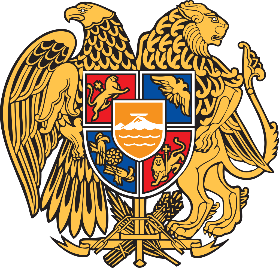 ԲԱՐՁՐԱԳՈՒՅՆ ԿՐԹՈՒԹՅԱՆ ԵՎ ԳԻՏՈՒԹՅԱՆ ԿՈՄԻՏԵՆ Ա Խ Ա Գ Ա Հ